ИНФОРМАЦИОННЫЙ БЮЛЛЕТЕНЬ №1Чемпионат России (личные соревнования),Всероссийские соревнования (Первенство России среди учащихся) лично-командныепо спортивному ориентированию на лыжах.Тамбовская область, г. Котовск  01 – 05 февраля 2013 г.ОБЩАЯ ИНФОРМАЦИЯ1.1 Организаторы соревнований- Министерство спорта Российской Федерации;- Федерация спортивного ориентирования Российской Федерации;- Управление по физической культуре, спорту и туризму Тамбовской области;- Федерация спортивного ориентирования  Тамбовской области.Главный судья:Чесноков Владислав Викторович, г. Пенза, СВК 8-905-366-60-72Главный секретарь:Чеснокова Евгения Николаевна, г. Пенза, СВК 8-905-366-61-65Зам. главного судьи по СТО:Леонтьев Игорь Васильевич, г. Тамбов, СВК 8-906-659-95-10 Судья-инспектор:Столяров Андрей Александрович, г. Орёл, СВК 8-910-203-90-92Зам. главного судьи по оргвопросам (директор соревнований):Панков Юрий Николаевич, г. Тамбов 8-920-230-12-32Зам. главного секретаря по хронометражу:    Суворов Игорь Николаевич, г. Воронеж, СВК 8-915-580-12-381.2 Место и время соревнованийСоревнования проводятся в г. Котовске, Тамбовской области с 01 по 05 февраля 2013г. в районе санатория-профилактория  «Лесная жемчужина».Центр соревнований – Санаторий-профилакторий «Лесная жемчужина». 1.3 Программа соревнованийРабота мандатной комиссии: время работы 01 февраля 2013 года с 10.00 до 17.00. Расположение мандатной комиссии в санатории-профилактории «Лесная жемчужина»1.4 Участники соревнованийВ Чемпионате России, Всероссийских соревнованиях среди учащихся участвуют сильнейшие спортсмены субъектов Российской Федерации согласно Положению о соревнованиях.1.5 ТранспортСтоимость проезда от  ж/д вокзала г. Тамбова до центра соревнований составляет:-  маршрутное такси (Газель) до а/в г. Котовска -  40 рублей;-  далее пешком 2 км до санатория-профилактория «Лесная жемчужина», либо на городском такси – 10-20 рублей с человека.	Время проезда от ж/д вокзала г. Тамбова до а/в г. Котовска  составляет 30-40 минут.	Стоимость аренды транспорта для доставки участников к центру соревнований в г. Котовск из г. Тамбова – 150 рублей за человека, г. Котовск -  г. Тамбов – 150 рублей за человека. Стоимость доставки участников к старту первого дня соревнований и обратно в г. Котовск к центру соревнований – 70 рублей с человека.	1.6 Финансовые условия участия в соревнованиях           Расходы по командированию (проезд, питание, проживание) за счёт командирующих их организаций.
          Стартовый взнос за участие во всероссийских соревнованиях согласно решения Президиума ФСО России составляет: Чемпионат России – группы МЖ Э – 400 рублей в день; Всероссийские соревнования -  группы МЖ – 20, МЖ-17; МЖ-14 – 200 рублей в день.Взнос за аккредитацию представителей команд, тренеров - 100 рублей за все дни соревнований.           Стоимость аренды ЧИПа –  на все дни 90 рублей, 30  руб. один день.           Система электронной отметки – SportIDENT.           Целевой заявочный взнос, аккредитация, организация транспортных услуг, аренда средств электронной отметки оплачиваются  путем перечисления денежных средств на счёт: ООО «Компания «Трудовые резервы»392000, г.Тамбов, ул. Советская, д.191, литер А, оф. 212ИНН 6829083391 КПП 682901001ОГРН 1126829004422р/с 40702810200100000184в Филиале «Тамбовский» ООО КБ «РОСАВТОБАНК»к/с 30101810300000000783БИК 0468507831.7 Размещение участников	Вариант 1. В санатории-профилактории «Лесная жемчужина» г. Котовск  (Центр соревнований)  - 150 мест.  В стоимость входит предоставление услуг бани и сауны, бассейна, тренажерного зала.      В связи с тем, что количество мест размещения в центре соревнований санатории-профилактории «Лесная жемчужина» ограничено, бронирование мест будет осуществляться  заблаговременно, по наличию свободных мест. Внимание представители команд! Бронь должна быть оплачена безналичным путём до 20 января. В противном случае бронь будет аннулирована.Сайт санатория: www.lesngemchugina.ru          Вариант 2. Гостиница МУ «Городской стадион». Центр города Котовска, в 3 км от центра соревнований. 5 номеров 2х-местных по 350 руб./сут. с человека, 2 номера 3х-местных по 300 руб./сут. с человека. Удобства на этаже, без возможности организации централизованного питания.          Вариант 3. (Эконом) МОУ СОШ № 3 г. Котовска. Центр города Котовска, в 2 км от центра соревнований и лыжных трасс. Размещение в учебных классах в туристических условиях (коврик, спальник). Возможна организация централизованного питания в школьной столовой. Стоимость проживания – 70 руб./сут. с человека, стоимость 3х разового питания в сутки с человека – 250 рублей.          Вариант 4. Общежитие Техникума.Центр города Котовска, в 4 км от центра соревнований и лыжных трасс. Размещение в 3х местных комнатах. Стоимость размещения 250 руб./сут. с человека.        Вариант 5. Квартиры в г. Котовске.         Вариант 6. В «Тамбовском кардиологическом  санатории» филиале ОАО «Тамбовкурорт» (2 отделение)  г. Тамбов, Пригородный лес,  ул. Маршала Малиновского,  д.12- 100 мест, 20 км. от центра соревнований. Внимание!!! Участники и представители команд, проживающие в данном варианте самостоятельно добираются к центру соревнований, на судейские и места старта соревнований!!! 	Заявки на проживание  принимаются до 20 января 2013 г.:- «Лесная жемчужина» - Глобова Марина Владимировна, 8 (47541) 4-52-88- гостиница МУ «Городской стадион» - администратор  8(47541) 4-37-85- МОУ СОШ № 3 г. Котовска - Панков Юрий Николаевич 8-920-230-12-32- общежитие Техникума – Панков Юрий Николаевич 8-920-230-12-32- квартиры в г. Котовске – Швырев Валерий  8-953-123-66-78- «Тамбовкурорт» - Рахманина Наталья Александровна,  8 (4752) 72-51-43, 8-953-718-50-62 	1.8 Срок подачи заявок	Предварительные заявки на участие в соревнованиях подаются до 20 января  2013 г по установленной форме на электронный адрес: info@fso-tambov.ru или он-лайн на сайте fso-tambov.ru.Заявки на участие в соревнованиях, подписанные руководителем субъекта РФ в области физической культуры и спорта и допуском врача, представляются при прохождении мандатной комиссии.	К заявке прилагаются:	- целевая медицинская справка на данные соревнования, если на данного участника в заявке отсутствует допуск врача;	- паспорт или документ, его заменяющий (оригинал);	- договор о страховании от несчастного случая (оригинал);	- классификационная книжка с подтверждением норм соответствующего спортивного разряда или спортивного звания за последние два года.            2. Предварительная техническая информация.  	2.1 МестностьРайон  соревнований представлен пологим склоном долины реки Цны.Перепад высоты на склоне – 45 метров. Лес в районе соревнований смешанный: сосна, дуб с подлеском. Проходимость – от хорошей до плохой. Залесённость района – 80 %. Сеть троп и дорог развита хорошо.2.3 Образец карты соревнований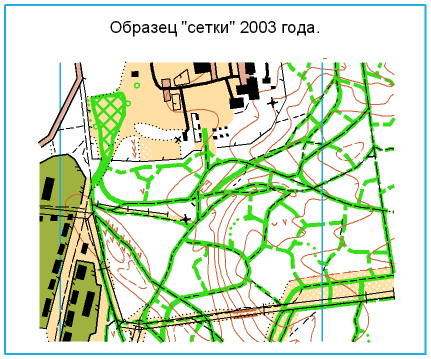            2.2  Возможности проведения тренировокТренировочные полигоны в местах размещения участников соревнований: - г. Котовск санаторий-профилакторий «Лесная жемчужина» - лыжные трассы, тренировочный полигон. ДатаПрограмма01 февраля 2013г.Заезд участников соревнований, мандатная комиссия, официальная тренировка на полигоне 02 февраля 2013г.Лыжная гонка – маркированная трасса 03 февраля 2013г.Лыжная гонка - классика 04 февраля 2013г.Лыжная гонка - общий старт    (МЖ-Э)Лыжная гонка – эстафета 3 этапа (МЖ-14,17,20)05 февраля 2013г.Отъезд участников1-местный с удобствами2-х местный с удобствами3-х местный с удобствами3-х местный с частичными удобствами1 сутки / чел с трехразовым питанием180014501150900УСЛОВИЯ ПРОЖИВАНИЯза сутки с одного человекаУСЛОВИЯ ПРОЖИВАНИЯза сутки с одного человекаКОРПУС №1 (со всеми удобствами) туалет, душ в номереПроживание в 2-х местном номере615,00Проживание в 3-х местном номере590,00КОРПУС №2 (с частичными удобствами) туалет, душ на этажеПроживание в 3-4-х местном номере470,00Проживание в 2-х местном номере500,00КОРПУС №8 (со всеми удобствами) туалет душ в номереПроживание в 3-х местном номере625,00УСЛУГИ ПИТАНИЯ 3-х разовое питание360,00